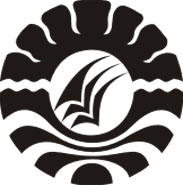 PENERAPAN MODEL PEMBELAJARAN PICTURE AND PICTURE UNTUK  MENINGKATKAN HASIL  BELAJAR IPS  SISWAKELAS IV SD NEGERI 183 GARANTA KECAMATANUJUNG LOE KABUPATEN BULUKUMBASKRIPSIDiajukan untuk Memenuhi Sebagian Persyaratan GunaMemperoleh Gelar Sarjana Pendidikan pada Program Studi Pendidikan Guru Sekolah Dasar Strata Satu Fakultas Ilmu PendidikanUniversitas Negeri MakassarOleh:RENDY RUDOLFO KAMANASANIM. 1247 045 111PROGRAM STUDI PENDIDIKAN GURU SEKOLAH DASAR FAKULTAS ILMU PENDIDIKANUNIVERSITAS NEGERI MAKASSAR2016KEMENTERIAN RISET TEKNOLOGI DAN PENDIDIKAN TINGGI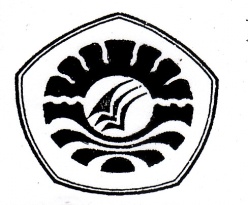 UNIVERSITAS NEGERI MAKASSARFAKULTAS ILMU PENDIDIKANPROGRAM STUDI PENDIDIKAN GURU SEKOLAH DASARKampus FIP UNM Jl. Tamalate 1 Telp. (0411) 884457-883076 Fax. (0411) 883076PERSETUJUAN PEMBIMBINGSkripsi dengan judul Penerapan Model Pembelajaran PICTURE AND PICTURE untuk Meningkatkan Hasil Belajar IPS Siswa Kelas IV SD Negeri 183 GARANTA Kabupaten BulukumbaAtas Nama:Nama		:  Rendy Rudolfo KamanasaNim		:  1247 045 111Prodi		:  Pendidikan Guru Sekolah Dasar (PGSD)Fakultas	:  Ilmu PendidikanSetelah diperiksa dan diteliti, naskah skripsi ini telah memenuhi syarat untuk diujikan. Makassar, 26 April 2016Pembimbing I						 	Pembimbing II,Drs.Lutfi B., M.Kes				Andi Dewi Riang Tati, S.Pd, M,PdNIP. 19581231 198403 1 013			NIP. 19791212 200604 2 001Disahkan:Ketua Prodi PGSD FIP UNM,Ahmad Syawaluddin, S.Kom, M.Pd      NIP. 19741025 200604 1 001PERNYATAAN KEASLIAN SKRIPSISaya yang bertanda tangan di bawah ini:	Nama		:  Rendy Rudolfo Kamanasa	Nim		:  1247 045 111	Jurusan/Prodi	:  PGSD S1 	Fakultas	:  Ilmu Pendidikan 	Judul		: Penerapan Model Pembelajaran Picture And Picture untuk Meningkatkan Hasil Belajar IPS Siswa Kelas IV SD Negeri 183 Garanta Kabupaten BulukumbaMenyatakan dengan sebenar-benarnya bahwa hasil penelitian yang saya tulis ini benar merupakan hasil karya saya sendiri dan bukan merupakan pengambil alihan tulisan atau pikiran orang lain yang saya akui sebagai hasil tulisan atau pikiran sendiri.Apabila dikemudian hari terbukti atau dapat dibuktikan bahwa skripsi ini hasil jiplakan, maka saya besedia menerima sanksi atas perbuatan tersebut sesuai ketentuan yang berlaku.			         	Makassar, 26 April 2016						       	Pembuat pernyataan,							Rendy Rudolfo Kamanasa				Nim.1247 045 111MOTOHidup Berawal Dari Usaha dan DoaJatuh Berdiri Lagi, Kalah Mencoba Lagi, Gagal Bangkit LagiJANGAN PERNAH MENYERAH Sampai Cita-Cita Itu Kamu Gapai
(Rendy Rudolfo Kamanasa)Dengan Segala Kerendahan Hati KeperuntukanKarya ini Kepada Ayah, Ibu, dan Saudara/Saudariku TercintaSerta Keluarga dan Sahabat-Sahabat Tersayang yang dengan TulusSelalu Berdoa dan Membantu Baik Moril Maupun Materil demi Penulis.ABSTRAKRENDY RUDOLFO KAMANASA. 2016. Penerapan Model Pembelajaran Picture And Picture untuk Meningkatkan Hasil Belajar IPS Siswa Kelas IV SD Negeri 183 Garanta Kecamatan Ujung Loe Kabupaten Bulukumba. Skripsi. Dibimbing oleh Drs. Lutfi B., M.Kes dan Andi Dewi Riang Tati, S.Pd, M.Pd. pada Program Studi Pendidikan Guru Sekolah Dasar (PGSD) Fakultas Ilmu Pendidikan Universitas Negeri Makassar.Permasalahan dalam penelitian ini adalah rendahnya hasil belajar IPS siswa kelas IV SDN 183 Garanta. Rumusan masalah adalah bagaimanakah penerapan model pembelajaran Picture And Picture untuk meningkatkan hasil belajar IPS siswa kelas IV SDN 183 Garanta. Tujuan penelitian ini untuk mendeskripsikan hasil belajar IPS dengan menerapkan model pembelajaran Picture And Picture untuk meningkatkan hasil belajar IPS siswa kelas IV SDN 183 Garanta. Penelitian ini menggunakan pendekatan kualitatif dengan jenis penelitian yaitu penelitian tindakan kelas. Fokus pada penelitian ini adalah fokus pada penerapan model pembelajaran Picture And Picture dan hasil belajar IPS. Setting penelitian dilaksanakan di SDN 183 Garanta, dengan subjek penelitian adalah guru dan siswa kelas IV SDN 183 Garanta yang berjumlah 37 orang, yang terdiri dari 22 laki-laki dan 15 perempuan. Penelitian ini dilaksanakan sebanyak dua siklus, masing-masing siklus terdiri dari dua kali pertemuan. Prosedur dan desain penelitian yang digunakan yaitu; perencanaan, pelaksanaan, pengamatan, dan refleksi. Dari pelaksanaan diperoleh data yang dikumpulkan dengan teknik pengamatan, tes hasil belajar dan dokumen. Selanjutnya data tersebut dianalisis dan diolah secara kualitatif. Hasil penelitian menunjukkan bahwa hasil pengamatan aktivitas mengajar guru siklus satu dikategorikan (C), dan pada siklus dua hasil pengamatan aktivitas mengajar guru dikategorikan (B). Demikian pula dengan hasil pengamatan belajar siswa pada siklus satu dikategorikan (C), dan pada hasil pengamatan belajar siswa siklus dua dikategorikan (B). Nilai ketuntasan hasil belajar siswa yang diperoleh secara tuntas apabila siswa mencapai. Adapun hasil pada siklus satu belum berhasil yakni memperoleh persentase ketuntasan dengan kategori (K), dan pada siklus dua memperoleh persentase ketuntasan dengan kategori (B), Maka bisa disimpulkan bahwa dengan menerapkan model pembelajaran Picture And Picture dapat meningkatkan hasil belajar IPS siswa di SDN 183 Garanta.PRAKATADengan cinta kasih dan rahmat Tuhan yang Maha Esa, skripsi dengan judul  Penerapan Model Pembelajaran Picture And Picture untuk Meningkatkan Hasil Belajar IPS Siswa Kelas IV SD Negeri 183 Garanta Kecamatan Ujung Loe Kabupaten Bulukumba dapat diselesaikan. Tujuan utama dari skripsi ini adalah upaya untuk perbaikan terhadap proses pembelajaran dengan menerapkan model pembelajaran Picture And Picture. Di samping sebagai suatu upaya perbaikan, skripsi ini merupakan pemenuhan terhadap persaratan perolehan gelar sarjana pendidikan pada Program Studi Pendidikan Guru Sekolah Dasar Fakultas Ilmu Pendidikan Universitas Negeri Makassar. Penyelesaian skripsi ini tidak dilakukan seorang diri oleh penulis. Segala masukan dan koreksi penulis terima dari berbagai pihak. Bimbingan yang mendalam dari Drs. Lutfi B., M.Kes. dan Andi Dewi Riang Tati, S.Pd, M.Pd. sangat membantu penulis dalam penyelesaian tulisan pada skripsi ini. Kepada kedua pembimbing penulis limpahkan ucapan terima kasih yang sedalam-dalamnya sembari menitip doa agar selalu dilindungi dan diberkati oleh Tuhan yang Maha Esa.Pada kesempatan ini penulis ingin mengucapkan terima kasih kepada semua pihak yang telah memperlancar dan memfasilitasi penulis selama masa pendidikan di Universitas Negeri Makassar, di antaranya:Menteri Pendidikan Dasar dan Menengah yang dalam hal ini telah memprogramkan program rintisan Pendidikan Profesi Guru Teritegrasi (PPGT) sehingga penulis bisa mengikuti perkuliahan melalui program PPGT.Prof. Dr. H. Arismunandar, M.Pd, selaku Rektor Universitas Negeri Makassar yang telah menerima penulis untuk menimba ilmu di Universitas Negeri Makassar.Dr. H. Abdullah Pandang, M.Pd, selaku Direktur P3G Universitas Negeri Makassar yang telah memberikan segala fasilitas dalam perkuliahaan di Universitas Negeri Makassar terkhusus program pendidikan profesi guru terintegrasi (PPGT).Dr. Abdullah Sinring M.Pd. selaku Dekan  Fakultas Ilmu Pendidikan Universitas Negeri Makassar atas segala kebijakannya sebagai pimpinan Fakultas tempat peneliti menimba ilmu selama ini.Dr. Abdul Saman, M.Si Kons selaku PD I; Drs. Muslimin, M.Ed selaku PD II., Dr. Pattaufik, M.Pd selaku PD III, Dr. Parwoto, M.Pd selaku PD IV, Fakultas Ilmu Pendidikan Universitas Negeri Makassar yang telah memberikan layanan selama proses pendidikan dan penyelesaian studi. Ahmad Syawaluddin, S.Kom, M.Pd dan Muhammad Irfan, S.Pd, M,Pd yang masing-masing merupakan Ketua Program Studi dan Sekretaris Program Studi PGSD Fakultas Ilmu Pendidikan Universitas Negeri Makassar, yang dengan penuh perhatian memberikan bimbingan dan memfasilitasi penulis selama proses perkuliahan.Bapak dan Ibu Dosen Fakultas Ilmu Pendidikan, khususnya Program Studi Pendidikan Guru Sekolah Dasar yang telah mendidik dan memberikan bekal ilmu pengetahuan kepada penulis.Bapak dan ibu dosen program studi Pendidikan Kewarganegaraan yang telah mendidik dan memberikan bekal pada mata kuliah PKn sebagai kewenangan tambahan bagi penulis.Koordinator dan Pembina asramaMuhammad Hasnur S.Pd. M,Si dan H. Syukri, S.Pd selaku Kepala SD dan Guru Kelas IV SD Negeri 183 Garanta yang telah memperlancar dan membantu penulis dalam melaksanakan penelitian.Teman-teman Pendidikan Profesi Guru Terintegrasi (PPGT) angkatan II yang telah memberi kebersamaan yang indah selama masa perkuliahan.Bapak Alexander Kamanasa dan Mama Jorina Unarapal yang selalu dan senantias memberikan didikan paling berharga bagi penulis dan atas kasih sayangnya penulis bisa mengikuti perkuliahan dengan baik. Reynold Kamanasa, Ryan Kamanasa, Renny Kamanasa yang tak pernah berhenti memberikan semangat bagi penulis sehingga  penulis bisa menyelesaikan masa pendidikan dengan baik. Kepada semua pihak yang tidak dapat penulis sebutkan satu persatu dan telah membantu penulis baik moril maupun materi penulis ucapkan limpah terimakasih sembari menitip doa semoga ibadah dan amal saudara diberkahi oleh Tuhan yang Maha Esa. Penulis menyadari bahwa skripsi ini tidak sempurna, oleh karena itu dengan rendah hati penulis menerima kritikan dan saran dari pembaca sekalian demi kebaikan tulisan mendatang. Akhirnya penulis ucapkan selamatt membaca!Penulis.DAFTAR ISIHALAMAN SAMPULHALAMAN JUDUL  	 iPERSETUJUAN PEMBIMBING	iiPERNYATAAN KEASLIAN SKRIPSI	iiiMOTO	ivABSTRAK	vPRAKATA	viDAFTAR ISI	xDAFTAR TABEL	xiiDAFTAR GAMBAR	xivDAFTAR LAMPIRAN	xvBAB I. PENDAHULUAN	1Latar Belakang Masalah	1Rumusan Maslah	5Tujuan Penelitian	5Manfaat Penelitian	5BAB II. KAJIAN PUSTAKA, KERANGKA PIKIR, DAN HIPOTESIS TINDAKAN	7Kajian Pustaka	7Kerangka Pikir	17Hipotesis Tindakan	20BAB III. METODE PENELITIAN	21Pendekatan dan Jenis Penelitian	21Fokus penelitian	22Setting dan Subjek Penelitian	22Desain Penelitian	23Teknik Pengumpulan Data	27Teknik Analisis Data	28Indikator keberhasilan	30 BAB IV. HASIL PENELITIAN DAN PEMBAHASAN	32Hasil Penelitian	32Pembahasan	61BAB V. KESIMPULAN DAN SARAN 	65Kesimpulan	65Saran	65DAFTAR PUSTAKA	67LAMPIRAN	69DAFTAR TABELDAFTAR GAMBARDAFTAR LAMPIRANTabelJudulHal.3.1Persentase Pencapaian Aktivitas Pembelajaran303.2Teknik Kategorisasi Hasil Belajar314.1Hasil Pengamatan Guru Siklus 1 Pembelajaran 1384.2Konversi Hasil Pengamatan ke Skala dan Persentase404.3Hasil Pengamatan Guru Siklus 1 Pembelajaran 2424.4Konversi Hasil Pengamatan ke Skala dan Persentase434.5Hasil Pengamatan Siswa Siklus 1 Pembelajaran 1444.6Konversi Hasil Pengamatan ke Skala dan Persentase464.7Hasil Pengamatan Siswa Siklus 1 Pembelajaran 2484.8Konversi Hasil Pengamatan ke Skala dan Persentase494.9Frekuensi dan Persentase Nilai Hasil Belajar494.10Presentase Ketuntasan dan Ketidaktuntasan Hasil Belajar504.11Hasil Pengamatan Guru Siklus 2 Pembelajaran 1574.12Konversi Hasil Pengamatan ke Skala dan Persentase604.13Hasil Pengamatan Guru Siklus 2 Pembelajaran 2624.14Konversi Hasil Pengamatan ke Skala dan Persentase634.15Hasil Pengamatan Siswa Siklus 2 Pembelajaran 1644.16Konversi Hasil Pengamatan ke Skala dan Persentase664.17Hasil Pengamatan Siswa Siklus 2 Pembelajaran 2684.18Konversi Hasil Pengamatan ke Skala dan Persentase694.19Frekuensi dan Persentase Nilai Hasil Belajar704.20Persentase Ketuntasan dan Ketidaktuntasan Hasil Belajar71GambarJudulHal.2.1Skema Keranga Pikir193.1Model Penelitian Tindakan Kelas24LampiranJudulHal.1Rencana Pelaksanaan Pembelajaran Siklus I Pembelajaran I712Rencana Pelaksanaan Pembelajaran Siklus I Pembelajaran II763Lembar Kerja Siswa Siklus I Pembelajara I844Lembar Kerja Siswa Siklus I Pembelajara II855Hasil Pengamatan Aktivitas Guru Siklus I Pembelajaran I866Hasil Pengamatan Aktivitas Guru Siklus I Pembelajaran II907Hasil Pengamatan Aktivitas Siswa Siklus I Pembelajaran I948Hasil Pengamatan Aktivitas Siswa Siklus I Pembelajaran II989Soal Tes Evaluasi Siklus I10210Kunci Jawaban Tes Evaluasi Siklus I10311Pedoman Penskoran Siklus I10412Daftar Nilai Hasil Evaluasi Siklus I10713Rencana Pelaksanaan Pembelajaran Siklus II Pembelajaran I11114Rencana Pelaksanaan Pembelajaran Siklus II PembelajaranII11715Lembar Kerja Siswa Siklus II Pembelajaran I12116Lembar Kerja Siswa Siklus II Pembelajaran II12217Hasil Pengamatan Aktivitas Guru Siklus II Pembelajaran I12318Hasil Pengamatan Aktivitas Guru Siklus II Pembelajaran II12819Hasil Pengamatan Aktivitas Siswa Siklus II Pembelajaran I13320Hasil Pengamatan Aktivitas Siswa Siklus II Pembelajaran II13821Soal Tes Evaluasi Siklus II14222Kunci Jawaban Tes Evaluasi Siklus II14323Pedoman Penskoran Siklus II14424Daftar Nilai Hasil Evaluasi Siklus II14725Rekapitulasi Hasil Pengamatan Aktivitas Mengajar Guru15026Rekapitulasi Hasil Pengamatan Aktivitas Belajar Siswa15127Rekapitulasi Nilai Hasil Belajar Siswa Siklus I dan Siklus II15328Dokumentasi156